THÀNH ĐOÀN TP. HỒ CHÍ MINH	             ĐOÀN TNCS HỒ CHÍ MINH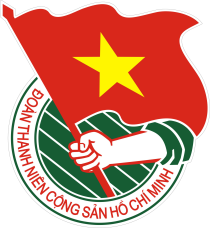            BCH ĐOÀN QUẬN 12                ***                                         	Quận 12, ngày 13 tháng 11 năm 2017                  TUẦN LỄ	46/2017	LỊCH LÀM VIỆC CỦA CƠ QUAN QUẬN ĐOÀN(Từ ngày 13 -11-2017 đến ngày 19-11-2017)---------CHÀO MỪNG ĐẠI HỘI ĐẠI BIỂU ĐOÀN TNCS HỒ CHÍ MINHTHÀNH PHỐ HỒ CHÍ MINH LẦN THỨ X, NHIỆM KỲ 2017 - 2022- Cả ngày thứ 4, 6: Đ/c Sơn học trung cấp chính trị- Cả ngày thứ 3, 7: Đ/c Huy, Đạt học trung cấp chính trị- Cả ngày thứ 4,7: Đ/c Hằng học trung cấp chính trị- Cả ngày thứ 5, 7: Đ/c Mai học lớp tập huấn cán bộ Đoàn – Hội – Đội- Tối thứ 2,4 và cả ngày thứ 7: Đ/c Bảo học trung cấp chính trịVĂN PHÒNG QUẬN ĐOÀNTrọng tâm:  - Lễ Kỷ niệm 35 năm Ngày Nhà giáo Việt Nam (20/11/1982 – 20/11/2017) và tuyên dương Nhà giáo trẻ tiêu biểu.- Vòng chung kết Hội thi Bí thư chi đoàn giỏi năm 2017.- Tổ chức các hoạt động chào mừng thành công Đại hội Đại biểu Đoàn TNCS Hồ Chí Minh TP. Hồ Chí Minh lần X, NK 2017-2022.NGÀYGIỜNỘI DUNGĐỊA ĐIỂMTHỨ HAI(13/11)07g00Dự Đại hội Đại biểu Đoàn TNCS Hồ Chí Minh TP. Hồ Chí Minh lần X, nhiệm kỳ 2017 – 2022 (Đ/c Ngân, Thùy, đoàn đại biểu Quận 12)HTTPTHỨ HAI(13/11)07g30Chào cờ. (Đ/c Trang, Bảo, CBCQ)Sân cờTHỨ HAI(13/11)07g30Dự lễ khởi công bê tông hóa tuyến hẻm xã Xuân Thới Thượng (Đ/c Hằng)Xã Xuân Thới ThượngTHỨ HAI(13/11)14g00Kiểm tra công tác Hội và phong trào thanh niên Cụm 03 (Đ/c Bảo, Tv tổ kiểm tra)Phòng họp QĐTHỨ BA(14/11)07g30Dự lớp tập huấn sử dụng chương trình phần mềm kế toán HCSN (IMAX 10.0) từ ngày 14/11 đến 17/11/2017 (Đ/c Nga)HT.Sở Tài chính TP.HCMTHỨ BA(14/11)07g30Dự lễ khai mạc liên hoan âm nhạc dân tộc lần 3 NH 2017-2018. (Đ/c Tùng)Trường Trần Quang CơTHỨ BA(14/11)08g00Dự lễ kỷ niệm 87 năm ngày truyền thống MTTQ Việt Nam (Đ/c Ngân, Thùy)HTUBTHỨ BA(14/11)14g00Giao ban Thường trực – Văn phòng. (Đ/c Ngân, Trang, Bảo, Thùy, Sơn)PHQĐTHỨ TƯ(15/11)08g00Họp cơ quan tháng 11. (Đ/c Ngân, CBCQ)PHQĐTHỨ TƯ(15/11)13g30Họp TV Ban giảm nghèo bền vững. (Đ/c Ngân)PHATHỨ TƯ(15/11)14g00Họp giao ban TPT Đội (Đ/c Thùy, Tùng, Mai)Phòng Hội Đồng NTNTHỨ NĂM(16/11)06g30Dự Lễ phát động hưởng ứng “Ngày pháp luật nước Công hòa Xã hội chủ nghĩa Việt Nam – 9/11” (Đ/c Bảo, Sơn, Hằng, Thuận, cơ sở theo TB)Sân UBND/QTHỨ NĂM(16/11)08g00Phối hợp phòng Y tế tổ chức Hội thi tìm hiểu kiến thức Tiền hôn nhân (Đ/c Trang, Hằng, Bình – NTN)HTQUTHỨ NĂM(16/11)08g00Họp Thường trực Hội (Đ/c Bảo, TT Hội)Phòng họp QĐTHỨ NĂM(16/11)08g30Kiểm tra, xử lí vi phạm về trật tự lòng, lề đừng, trật tự ATGT và vệ sinh môi trường trên địa bàn Quận (Đ/c Thuận)UBND/QTHỨ NĂM(16/11)14g00Họp Ban Thường vụ Quận Đoàn (Đ/c Ngân, BTV)PHQĐTHỨ NĂM(16/11)14g00Thường trực Quận ủy dự họp mặt cán bộ 3 chương trình (Đ/c Trang, Đạt)HT.QUTHỨ SÁU(17/11)07g30Dự lễ Kỷ niệm 35 năm Ngày Nhà giáo Việt Nam (20/11/1982 – 20/11/2017) và tuyên dương Nhà giáo trẻ tiêu biểu (Đ/c Thùy, Trang, Tùng, Hằng, Mai)HT.UBND/QTHỨ SÁU(17/11)14g30 Dự lễ Kỷ niệm 35 năm Ngày Nhà giáo Việt Nam (20/11/1982 – 20/11/2017) (Đ/c Ngân)TTBDCTTHỨ SÁU(17/11)14g30Công tác chuẩn bị vòng chung kết Hội thi Bí thư Chi đoàn giỏi lần 4 – năm 2017 (Đ/c Trang, CBCQ)NTNTHỨ SÁU(17/11)16g00Sân chơi công đoàn tháng 11 năm 2017. (Đ/c Hằng, Công đoàn viên)NTNTHỨ SÁU(17/11)18g00Họp giao ban khối CNLĐ (Đ/c Bảo, Huy, Cơ sở theo thông báo)PHQĐTHỨ BẢY(18/11)07g30Dự Lễ kỷ niệm 35 năm Ngày Nhà giáo Việt Nam 20/11/2982 – 20/11/2017 tại Trung tâm GDTX Quận (Đ/c Thùy)Cơ sởTHỨ BẢY(18/11)08g00Dự lễ kỷ niệm 10 năm ngày thành lập trường trung cấp Bách Khoa TP.HCM (Đ/cCơ sởTHỨ BẢY(18/11)14g00Vòng chung kết Hội thi Bí thư Chi đoàn giỏi lần 4 – năm 2017 (Đ/c Trang, Bảo, Sơn, CBCQ, Thường trực Đoàn 11 phường, thí sinh vòng chung kết, lực lượng theo TB)NTNTHỨ BẢY(18/11)16g30Dự lễ kỷ niệm 35 năm ngày nhà giáo Việt Nam 20/11/2982 – 20/11/2017 tại Nhà Thiếu Nhi (Đ/cNTNTHỨ BẢY(18/11)19g00Dự ngày hội đại đoàn kết toàn dân tộc phường Tân Chánh Hiệp năm 2017 (Đ/c Thùy)Trường MN Sơn Ca 6CHỦ NHẬT(19/11)07g30Tổ chức các hoạt động chào mừng thành công Đại hội Đại biểu Đoàn TNCS Hồ Chí Minh TP. Hồ Chí Minh lần X, NK 2017-2022 (Đ/c Bảo, Ban MT, CBCQ, Đoàn 11 phường)Cơ sởCHỦ NHẬT(19/11)08g00Dự ngày hội đại đoàn kết toàn dân tộc phường Tân Thới Nhất năm 2017 (Đ/c Trang)Trường Nguyễn Thị Minh KhaiCHỦ NHẬT(19/11)08g00Dự ngày hội đại đoàn kết toàn dân tộc phường Đông Hưng Thuận năm 2017 (Đ/c Bảo)KP1, p.ĐHT